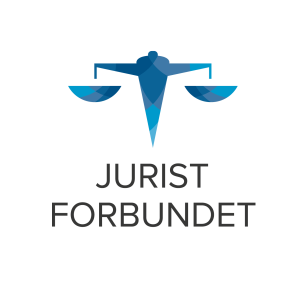 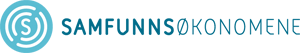 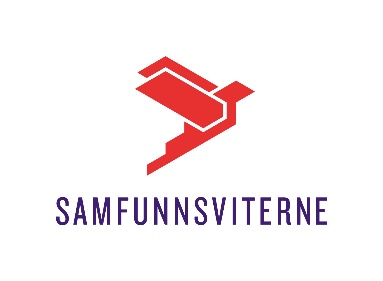 KURS I ANSETTELSESPROSESSER	
for ansattrepresentanter og tillitsvalgte i statlig sektor12.-13. november 2020, Quality SPA og Resort, SonProgram Torsdag 12. november:
10.45-11.00	 Åpning11.00-12.30	 De rettslige rammene for ansettelsesprosessen
		 
12.30-13.30   Lunsj13.30-18.00   Ansettelsesprosessens forskjellige faser    20.00		 MiddagFredag 13. november:09.00-10.00	Kvalifikasjonsprinsippet10.15-12.15	Likebehandling ved ansettelse12.15-13.00	Rolleavklaring i tilsettingsprosesser13.00-13.45	 Lunsj13.50		 Avreise med buss
		 